Tuesday 28th JulyPsalm 96.1Sing to the LORD a new song; sing to the LORD, all the earth. Sing to the LORD, praise his name; proclaim his salvation day after day. Declare his glory among the nations, his marvellous deeds among all peoples. Usually at this time of year, we’d be frantically trying to squeeze extra pillows and toys into the car in preparation for New Wine/Soul Survivor/Focus/David’s Tent… One of my highlights is joining in with tens of thousands of other people singing in worship at the top of our lungs to an awesome and amazing God. Of course this year is different (and I’m looking forward to taking part in New Wine’s online event starting later this week). This year it’s been less about being caught up in a whirlwind of worship and more about singing to an audience of one – God. And of course worship has that intimate relationship of love and praise and adoration at its heart. God is no less worthy of awe and adoration when we’re praising Him in the isolation of our homes than He is when we’re in a praise party, a festival of worship. Perhaps this is the time to learn a new song of praise, a song that transcends crowds and fields, pandemics and crises; a song that focuses on who God is, His salvation, glory and marvellous deeds. What I particularly love is that there are no boundaries or confines to this song. We can all sing it, regardless of age, race, gender, background, circumstances. Because God is.https://youtu.be/dGLFYRXbDawLord Jesus, King of all the Earth, we worship you today! We praise you because you are unendingly good, perfect in all of your ways, matchless and unchanging. Would you teach us a new song. During these days please train us in the art of continual worship, just as the heavens burst with never-ending worship. Amen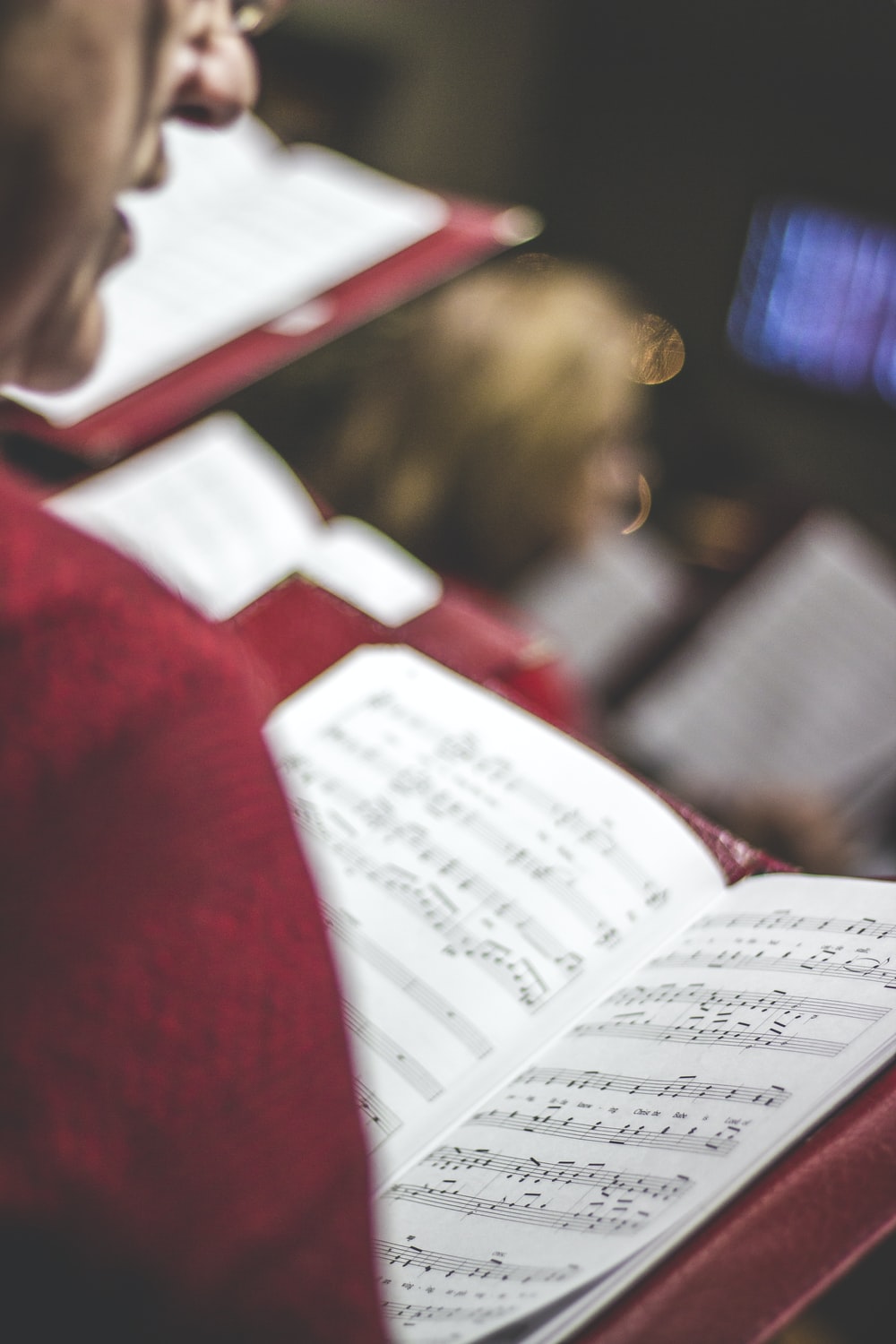 